HUDEBNÍ OBORHUDEBNÍ NAUKA+MULTIMEDIAtermíny konzultací:V týdnu od 13. 12. – 17. 12. 2021 a v týdnu od 3. 1. – 7. 1. 20221. ročník              	13. 12., 3. 1.	           12.50 – 13.3514. 12., 4. 1.	           12.50 – 13.35, 15.30 – 16.15			15. 12., 5. 1.	 	13.00 – 13.452. ročník		14. 12., 4. 1.		13.45 – 14.30			15. 12., 5.1.	 		13.55 – 14.40			16. 12., 6. 1.		13.10 – 13.55                                 	17.12., 7.1.                     	13.10 – 13.553. ročník		15. 12., 5. 1.		14.50 – 15.35			16. 12., 6. 1.		14.05 – 14.50			17. 12., 7. 1.		14.05 – 14.504. ročník		16. 12., 6. 1.		15.00 – 15.45			17. 12., 7. 1.		15.00 – 15.455. ročník 		15. 12., 5. 1.		 16.40 – 17.25			17. 12., 7. 1.		14.20 – 15.05Multimédia (6. ročník a vyšší)	16. 12., 6.1.			15.40 – 17.20 			17. 12., 7.1.			15.15 – 16.00TERMÍNY ZÁVĚREČNÝCH ONLINE TESTŮ:Cvičné online testy budou k dispozici (Google classroom) od 20.12.2021 – 9.1.2022„Ostré“ online testy, tzn. na známku, budou k dispozici (Google classroom) v týdnu 10. 1. – 14. 1. 2022Testy vypracují všichni žáci, kteří jsou uvolněni z výuky HN a multimedií na základě žádosti, nebo  mají nedostatečnou docházku v těchto předmětech. Pokud nemáte přístupová hesla do Google classroom, obdržíte je u svého třídního učitele. 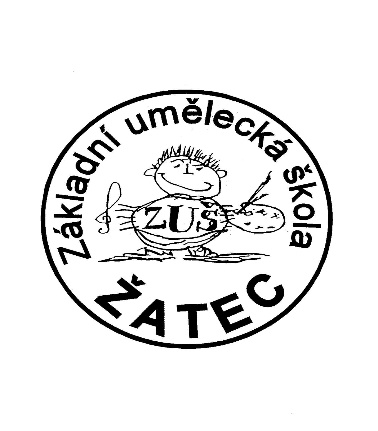 Okruhy učiva  k testům z MultimediíPředmět Multimedia - 6. a 7. ročník I. cyklu

1. Obsaha) 	Opakování základů hudební nauky 	-	znalost stupnic, intervalů a kvintakordů včetně jeho obratů
b)	Základy práce s notačním softwarem Musescore 
	-    	vytvoření partitury (notového zápisu)  - klaviaturou, myší, klávesnicí počítače, 			otevřením MIDI souboru, stažením souboru z internetu
	-	práce s partiturou - zápis hudební skladby, její úprava, hudební značky, party, 
		práce s příkazy v menu programu
	-	vyvedení výsledků - audio soubor, soubor mid., tisk
 2. Požadavky k přezkoušení za 1. pololetíHudební naukažák: zná předznamenání durových a mollových stupnic a umí je vyjmenovatumí vytvořit kvintakordy na I., IV. a V. stupni stupnice (TSD) a vytvořit jejich obratyumí vytvořit základní intervaly od zadaného tónuumí vypočítat a reprodukovat zápis rytmu včetně tečkovaných not a synkopZáklady práce s notačním softwarem Musescore
-     žák: umí stáhnout a nainstalovat program z http://musescore.org/cs
-	umí program spustit a vytvořit novou partituru - notový zápis v „Zahajovacím středisku“
-	umí partituru doplnit o nové nástroje nebo nástroje z partitury odstranit
-	umí v partu/partituře zadávat noty a pomlky různých délek a hudební značky z „Palety“ 	(posuvky, taktové čáry, dynamiku, tempo, tzv. linky atd.)
-	umí vymazat obsah taktu nebo nepotřebné takty zcela odstranit 
-	umí notový zápis editovat
-	umí vytvořený soubor uložit v různých formátech včetně zvukovýchza 2. pololetí
Základy práce s notačním softwarem Musescore - pokračování
-     žák: umí používat přehrávací panel, směšovač, klaviaturu 
-	umí vytvořit z partitury jednotlivé party
-	umí vyvést partituru a party do souboru .pdf a .mp3
-	umí přidat nebo vložit takty-	umí do notového zápisu přidat text a akordovou značku-	Žák napíše drobnou skladbičku v rozsahu nejméně 8 - 16 taktů pro libovolný nástroj nebo 	nástrojové obsazení, skladba bude nejméně jednohlasá, klavíristé využijí sazbu pro obě 	ruce včetně not v basovém klíčiPředmět Multimedia - 1. a 2. ročník II. cyklu
1. Obsaha) 	vybrané základní pojmy a veličiny z akustiky, elektroakustiky, audia a MIDI - zdroje zvuku, 	tón, ultra a 	infrazvuk, akustika, zvukové vodiče a izolanty, frekvence, decibel, rezonance, 	filtr, ekvalizér, analogový a digitální záznam zvuku ... 
b)	signálová cesta, typy konektorů a kabelů, mikrofony a snímače, linkové - analogové a 	digitální vstupy
c)	mixážní pult - kanál - vstupní citlivost, ekvalizace, panorama, efekty a jejich zapojení, 	parametry efektů, volume, sběrnice - aux, monitorové a další cesty 
c)	počítač - vstupy: klávesnice, myš, klaviatura, elektronický hudební nástroj, mikrofon,
	počítač - výstupy: monitor počítače, zvukový výstup do sluchátek nebo reproduktorů,   	audio soubor, grafický soubor, instalace software 
d)	tvorba hudební skladby pomocí DAW software v počítači (kompozice, instrumentace), 
	MIDI a audio stopy, záznam virtuálního nástroje, editace MIDI a audia, mix jednotlivých 	stop, funkce import a export, mastering 
f)	snímání zvuku, tvorba audio záznamu hudebního výkonu a jeho úprava v PC 
2. Požadavky k přezkoušení za 1. pololetíZákladní pojmy z akustiky, elektroakustiky, audia a MIDI 
- 	žák: vysvětlí základní pojmy z akustiky, elektroakustiky, audia a MIDI 
-	vyjmenuje zařízení v signálové cestě
-	rozliší typy konektorů, kabelů a mikrofonů
-	popíše vybrané funkce mixážního pultu
-	vysvětlí pojem DAW a pojem Audio editor 

za 2. pololetí
Práce s audio softwarem
-	žák: vyjmenuje různá elektronická zařízení používaná na snímání a zesílení hudby a 	popíše jejich funkce
-	sestříhá a edituje audio záznam 
-	upraví zvukový záznam pomocí funkcí audio editoru (Audacity)
 	Okruhy učiva  k testům z HNročníkHodnoty not a pomlkDynamika – p, mf, f, pp, ffNázvy not a doplňování do notové osnovy c1-c3Označení a pojmy: staccato, legato, repetice, Moderato, Andante, Allegro, ligatura.ročníkzáklady jako první ročník +Noty v basovém klíčiNoty na pomocných linkáchTempová označení: Adagio, Moderato, AllegroOznačení T S D v durových stupnicíchPořadí křížků a béček, vyjmenovatIntervaly č. 1 – č. 5Zařazení nástrojůročníkNoty včetně posuvek i dvojitých c1 –c3, pořadí křížků a béček.T S D ve stupnicích, Stupnice dur a moll + T5 a obraty.Accelerando – ritardando.Intervaly (všechny).Přednesová a tempová označení.Leoš Janáček, A. Dvořák, B. Smetana (život, dílo).ročníkNoty v houslovém a basovém klíči, posuvky včetně dvojitýchStupnice, T S D + T5, obraty a D7Tempová a přednesová označeníEnharmonická záměnaIntervaly čisté, velké a maléZpěvní hlasyJ. S. Bach, W. A. Mozart, L. van BeethovenročníkStupnice dur, moll, T5, D7 a jejich obraty.Akordy durové, mollové, septakordy.Intervaly – čisté, velké, malé, zvětšené, zmenšené.Dějiny hudby – pravěk, starověk (rituály, Seikilova píseň),Dějiny hudby – Gregoriánský chorál, Rytířský zpěv.Hudební renesance – rozvoj vícehlasu (polyfonie), tanceBaroko – J. S. Bach, G. F. Händel, A. Vivaldi a jejich dílo         2. pololetí: Stupnice dur, moll, T5, D7 a jejich obraty.Akordy zvětšené, zmenšené, septakordyAkordické značky X, Xmi, X7 Klasicismus – J. Haydn, W. A. Mozart, L. van Beethoven.Romantismus – F. Chopin, R. Schumann, R. Wagner, P. I. Čajkovskij.Česká národní škola – B. Smetana, A. Dvořák.Impresionismus – C. Debussy, M. Ravel.Hudba 20. – 21. století  – dodekafonie, atonalita (Schönberg), mikrotonální (čtvrttónová) hudba (Hába), minimalismus.  Filmová a muzikálová hudba.